ΑΓΓΛΙΚΑ Γ’ ΤΑΞΗΣΑγαπητές οικογένειες, αγαπημένα μου παιδιά,Εύχομαι να είστε όλοι και όλες καλά και να περνάτε όμορφα στο σπίτι. Αυτή τη βδομάδα αν βρισκόμασταν στο σχολείο θα προετοιμαζόμασταν για τις πασχαλινές διακοπές και στο μάθημα των Αγγλικών θα μαθαίναμε λέξεις που έχουν σχέση με το Πάσχα. Επίσης, θα παίζαμε το κυνήγι του κρυμμένου αυγού (easter egg hunt). Σας στέλνω λοιπόν την παρουσίαση με το πασχαλινό μας λεξιλόγιο καθώς και οδηγίες για να παίξετε το κυνήγι του κρυμμένου αυγού στο σπίτι. Σας στέλνω επίσης αυγά με τα γράμματα του αλφαβήτου. Μπορείτε να τα τυπώσετε, να τα κόψετε, να τα ανακατέψετε και να προσπαθήσετε να τα ζευγαρώσετε και να τα βάλετε σε σειρά.Σας εύχομαι καλό Πάσχα, να προσέχετε και να περνάτε όμορφα!Καλή συνέχεια!κ.Λουκία ΜαυρογένηΠασχαλινό Κυνήγι ΑυγώνΘα χρειαστείτε:Σοκολατένια ή πλαστικά ή χάρτινα αυγάΚαλαθάκια Οδηγίες:Τα παιδιά απομακρύνονται από το χώρο προκειμένου να κρύψετε τα αυγά. Αυτοσχεδιάζετε και τα κρύβετε όπου νομίζετε εντός και εκτός σπιτιού. Σε διάφορα δωμάτια του σπιτιού, στην αυλή, σε κορμούς δέντρων, σε θάμνους, σε γλάστρες, Προσπαθήστε να θυμάστε πόσα αυγά και πού τα κρύψατε, γιατί στο τέλος θα πρέπει να ελέγξετε ότι όλα τα αυγά έχουν βρεθεί.Όταν όλα τα αυγά είναι κρυμμένα, μαζεύετε τα παιδιά στη γραμμή εκκίνησης και δίνετε το σύνθημα να ξεκινήσουν το ψάξιμο! Τα παιδιά τρέχουν με τα καλαθάκια τους, βρίσκουν τις κρυψώνες και μαζεύουν τα αυγά.  ΕισηγήσειςΜπορείτε αν θέλετε να τυπώσετε τα αυγά που σας στέλνω, να τα χρωματίσουν και να τα κόψουν τα παιδιά και στη συνέχεια να κρύψετε αυτά τα αυγά.Μπορείτε αν θέλετε να δυσκολέψετε το παιχνίδι υποβάλλοντας μία ερώτηση στα παιδιά πριν να ψάξουν στο κάθε δωμάτιο και αν την απαντούν σωστά τότε να δικαιούνται να ψάξουν. Παραδείγματα ερωτήσεων:What colour is it? (Δείχνοντας κάποιο αντικείμενο)What number is it? (Δείχνοντας καποιο αριθμο από το 1-20. Μπορείτε επίσης να τους δώσετε μαθηματική πράξη και να πουν την απάντηση στα αγγλικά πχ 12+2= __)Can I see your happy/sad/angry/scared face? (Τα παιδιά δείχνουν το συναίσθημα που ζητάτε)What animal is it? (Μιμηθείτε κάποιο ζώο)Say a word beginning with Gg.Who is this? (Δείχνοντας ένα γνωστό πρόσωπο σε κάποια φωτογραφία πχ This is grandma)Which room is it? (Γράφω τη λέξη και πρέπει να τη διαβάσουν, παίζουμε κρεμάλα με τη λέξη, μιμούμαι και πρέπει να μαντέψει το δωμάτιο)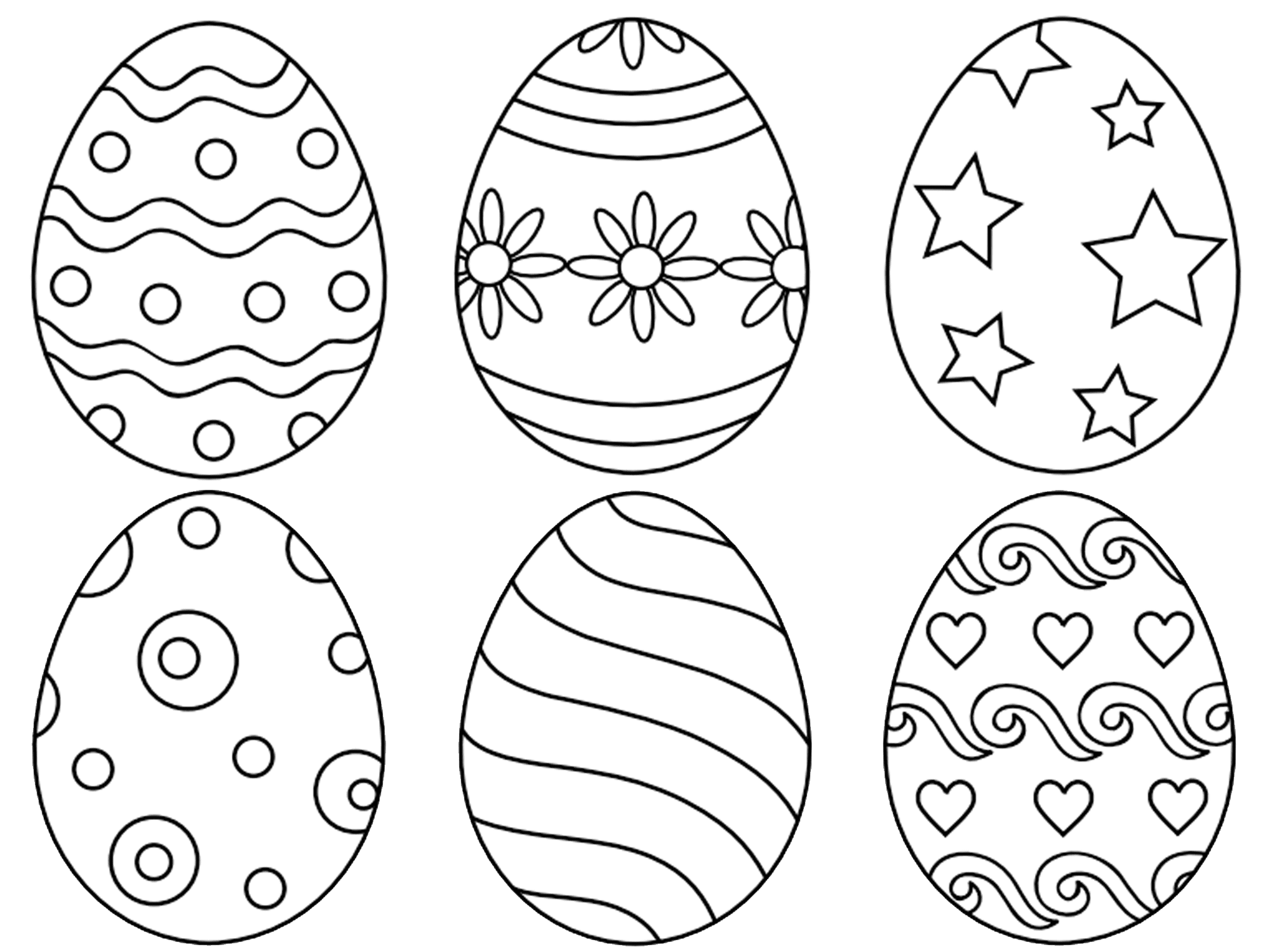 